Welcome to the  camp safety brief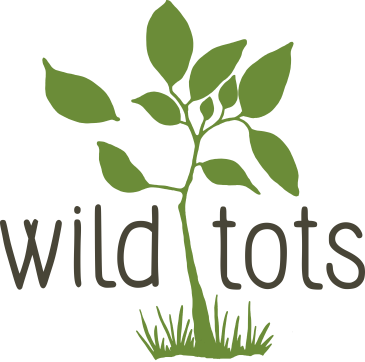 Wild Tots freeplay camps will ignite your child’s natural curiosity about the outdoors and allow them to explore and create with freedom.  The Camp is designed to suit the developmental and play needs of 0 - 5year olds (and adults!)We would like to remind you that you are responsible for the care and safety of your children throughout the sessionWe  promote a community approach of looking out for each other Do feel free to ask questions throughout the sessionOur aim is to help grow a culture whereby we as parents can step back and give our children some space for unrestricted play and in turn allow some freedom to just simply be. No agenda, no outcome, no led activity, just freedom to play!Stepping back doesn’t equal being complacent. Setting parameters with your child is important: Exploring and playing where they can still see you, taking care around fire, water, no stones in mouths etc..At Wild Tots it is likely that your children will get muddy, fall over, feel the sensation of a stinging nettle or the prickle of a bramble but we know that children who attend regularly, leave with increased confidence in their physical ability to be outdoors, resilience, creativity and independent play, and most of all a broad smile and a huge sense of achievement!Here are things we would like to draw to your attention:Fire There will be an open fire at most camps, which will be lit throughout the whole session and cooked upon.  This is a great opportunity to show and teach your children about fire safety and to understand about the heat, flames, hot ash and logs.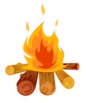 Footwear must be worn at all times when in and around the designated fire area. Flammable clothing such as fancy dress must not be worn in the fire circleTrees There are lots of trees for climbing in the camp space, open root networks to balance on and low branches to swing on. We do not check these natural play opportunities, and so you and your child can decide what is right for them to use during each play camp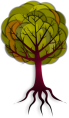 Water There is both a pond at the entrance to the wood and a stream running through the woods. Please keep children out of the pond at all times. You and your child are welcome to play in the stream but you must remain with your children at all times when they are in or near the water/wooded area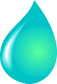 Food Allergies Please ask to see the packaging/list of ingredients of any food available during the session, as you are responsible for your child’s known allergies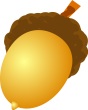 Open site/location of road and paths The camp offers plenty of space for exploring, but there are no fixed boundaries so do familiarise yourself with the site and where roads or paths are located.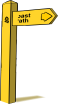 You do need to actively know where your child is throughout the duration of the session and be able to support them as necessary.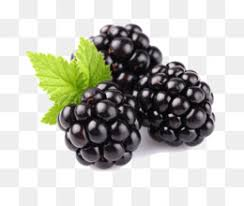 Wire and brambles Towards one boundary the woodland is demarcated with barbed wire, and there are a number of low growing brambles within the undergrowth, so please supervise your children to avoid scratches. 